ALDERTON PARISH COUNCIL 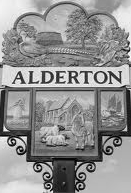 Mrs. Kay Goodchild-Critchley, Clerk to the Council Knoll Cottage, The Knoll, Alderton, IP12 3BSTel: 01394 411904 / kay.goodchild@sky.comCONSTITUTIONAlderton Parish Council consists of nine councillors elected every four years. Suffolk Coastal District Council maintains the Register of Electors.Alderton Parish Council's vision is "to ensure Alderton continues to be a vibrant rural village with a strong community spirit, where everybody matters. The aim is for Alderton to be a prosperous, safe and attractive place in which to live and work for the present generation, and for generations to come".

The purpose of the Council is to work within its statutory powers to maintain and enhance the village's public amenities, and to help the people of Alderton to improve their quality of life, in accordance with the Council's vision, and to work in partnership with Suffolk Coastal District Council.

The Council will exercise all its powers and duties in accordance with the law and this Constitution, and utilise it’s limited budget to achieve the greatest good for the community.

Councillors agree to follow the Council's Code of Conduct, which is overseen by the Monitoring Officer at Suffolk Coastal District Council.

The Council's administrative affairs are dealt with by the Parish Clerk who is a part time employee of the Parish Council, and will normally fulfil the role of Responsible Financial Officer.

The Council meets in public on a Monday approximately every three months in the Alderton Village Hall, The Street at 7pm. The Council will also meet within this three months for extraordinary meetings which are held in the village hall at 7pm. 
The Council operates a freedom of information policy and publishes its minutes on the parish notice board. Any member of the public can inspect Council papers and attend Council or committee meetings. They may also inspect the Council's accounts and make their views known to the external auditor.
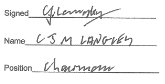 